Publicado en Tarragona el 31/08/2016 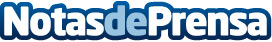 El posible fraude que se esconde tras las pegatinas de cerrajerosLas coloridas y en algunos casos estridentes pegatinas de cerrajeros en las fachadas de edificios, persianas, interfonos y casi todo tipo de espacios 'privados' se han consagrado como algo habitual en cualquier ciudad. No obstante, asociaciones de cerrajería alertan del fraude que puede esconderse tras de este tipo de publicidadDatos de contacto:Manel Grau Cerrajeros977 27 03 62Nota de prensa publicada en: https://www.notasdeprensa.es/el-posible-fraude-que-se-esconde-tras-las Categorias: Nacional Comunicación Marketing Sociedad Cataluña Ciberseguridad Seguros http://www.notasdeprensa.es